ANEXO III - BDECLARAÇÃO DE RENDA BRUTA FAMILIARSe você mora em pensão ou mora sozinho e depende dos seus pais ou responsáveis para pagar suas despesas, eles e seus irmãos, caso tenha, deverão constar da tabela.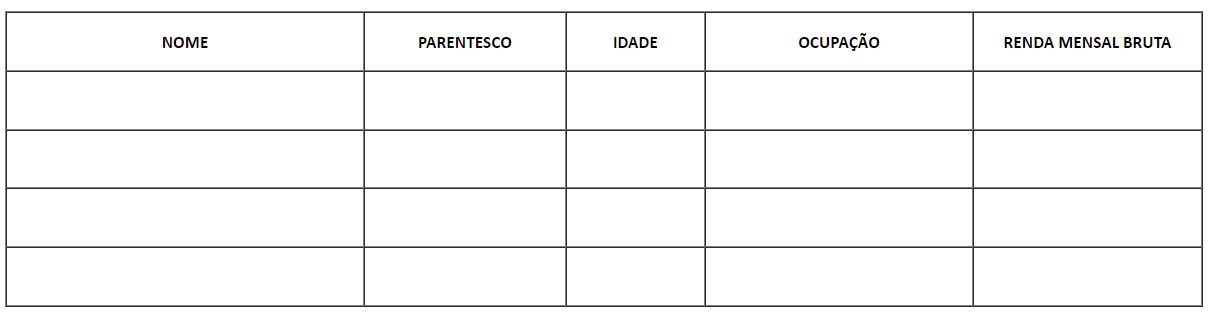 ______________________, _____ de _____________ de __________.___________________________________Assinatura do estudante___________________________________Assinatura do responsável legal(Caso o candidato seja menor de idade)